PENGARUH BRAND IMAGE TERHADAP
MINAT BELI ULANG DI POLOS BANDUNGSKRIPSIDiajukan Untuk Memenuhi Salah Satu SyaratDalam Menempuh Ujian Sarjana Program Strata SatuPada Program Studi Administrasi BisnisOlehCitra Nuraeni FitrianaNPM. 152040011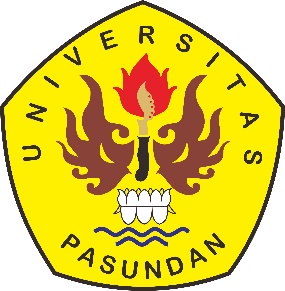 FAKULTAS ILMU SOSIAL DAN ILMU POLITIKUNIVERSITAS PASUNDANBANDUNG2019